Fédération Algérienne de Football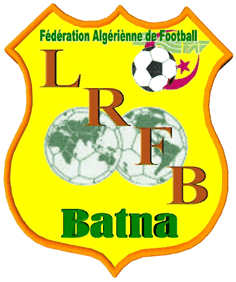 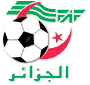 Ligue Régionale de Football BatnaCommission Régionale MédicaleECLAIRCISSEMENTETAPES A SUIVRE
 POUR REMPLIR LE DOSSIER MEDICAL P.C.M.A SAISON SPORTIVE : 2019 - 2020N.B : - L’examen  Écho cardiographique initiale  est obligatoire quel que soit l’âge des joueurs.- L Echocardiographie doit être renouvelée  dès l’âge de 20 ans.- Joindre les documents : Tracé ECG (Electrocardiogramme), Compte rendu Echocardiographie et documents des Résultats du Bilan Sanguin signés par le Laboratoire.